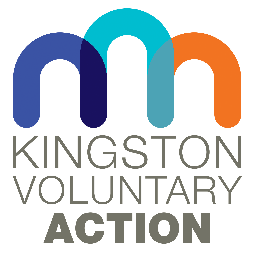 Employment Application FormPERSONAL DETAILS – please complete all sections in black inkSurname:  ____________________________________________________________________________________First Names: ____________________________________________________________________________________Address:  ________________________________________________________________________________________________________________________________________________________________________Tel. No:     Home:  __________________________    Mobile: __________________________________Email:  ____________________________________________________________________________________EDUCATIONPlease list all educational establishments attended from Secondary School onwards and details of qualifications obtained:EMPLOYMENT HISTORYBegin with current or most recent employer and work backwards through your career.  Attach additional sheet if necessary:COURSES AND TRAININGGive particulars of short courses and/or in-service training attended within the last 3 years.REFERENCESPlease list two persons whom we may contact for References.  References will not be taken up unless an offer of employment is made.  One of the References should be from your present, or most recent, employer.SPECIAL REQUIREMENTSDo you require a special permit to work in the UK?		                  Yes ________  No ________If you are selected for an interview, are there any special arrangements you would like us to make:________________________________________________________________________________________________________________________________________________________________________EQUAL OPPORTUNITIES MONITORINGPlease complete the Equal Opportunities Monitoring Form enclosed with your Application.  This will be detached from your Application before shortlisting begins and the information given is used solely for monitoring purposes.  CONVICTIONSDo you have any criminal records to declare?                                                 Yes ________ No_______Are there any current proceedings or investigations on-going against you?  Yes ________ No_______If you have answered ‘yes’ to either of these questions, please give details on a separate sheet.  Any information given will be treated in complete confidence by the Appointing Manager and will not automatically debar you from consideration for employment. Please tick to confirm you are eligible to live and work in the UK			Evidence of eligibility to work in the United Kingdom will be requested if you are invited to attend an interview. SIGNATUREI confirm that the information contained in this Application is true and accurate, and I understand that any employment offered to me may be terminated in the event that material information – not disclosed in my application – is discovered at a later date.If appointed, how soon would you be able to take up the post?  ____________________________________________________________________________________DATA PROTECTIONThe information on this application form is strictly confidential and is used for the purpose of selection and recruitment. If you are offered and accepted a job with KVA, the information on this form, and the form itself, will be retained in your personnel file, in  a locked cabinet to which only the Chief Executive Officer or HR Officer  will have access. The information you share with us will not be shared with any other parties. This information will be retained during your period of employment with KVA. Once your employment is complete we will securely dispose of all records relating to you, apart from your name, date of birth and dates of employment, to ensure we can provide you with a reference. If you are not offered a job with KVA the information on this form will be retained in a secure locked cabinet for 6 months. The information will be retained so that we can offer you feedback following your interview. The form and all related information will be safely destroyed after this period. SUPPORTING STATEMENTPlease give a concise statement in support of the Application (continue on a separate sheet if necessary).  This should include details of relevant past experience and your reasons for applying for this post based upon the person specification.Diversity and Equal OpportunitiesMonitoring FormThis page will not be presented to the shortlisting panel.Application for the post of:This page is used for monitoring purposes and will not be seen by members of the Selection Panel.  Please answer all questions fully.As an Equal Opportunities employer, Kingston Voluntary Action keeps records of the gender, ethnic origin and any disabilities of job applicants, in order to monitor the implementation of our PolicyWould you describe yourself as being disabled (please specify):	Ethnic OriginHow did you learn of this vacancy? EstablishmentQualifications obtainedEmployer:Employer:Date worked fromToNo. of years employedPost and Salary:Post and Salary:Main Responsibilities:Main Responsibilities:Reason for Leaving:Reason for Leaving:Employer:Employer:Date worked fromToNo. of years employedPost and Salary:Post and Salary:Main Responsibilities:Main Responsibilities:Reason for Leaving:Reason for Leaving:Employer:Employer:Date worked fromToNo. of years employedPost and Salary:Post and Salary:Main Responsibilities:Main Responsibilities:Reason for Leaving:Reason for Leaving:Title and Nature of the Course:Course Duration:Title and Nature of the Course:Course Duration: Title and Nature of the Course:Course Duration:Reference No: 1Name:Position:Address:Email:Telephone:In what capacity is this person known to you?Reference No: 2Name:Position:Address:Email:Telephone:In what capacity is this person known to you?SignatureDatePlease return your application form and Diversity and Equal Opportunities Monitoring Form to Sanja Djeric Kane via email or by post:      KINGSTON VOLUNTARY ACTION                                           Siddeley House                                                                         50 Canbury Park Road                                                Email: Sanja.djerickane@kva.org.uk      KINGSTON UPON THAMES                                               KT2 6LXMaleFemaleAsian or Asian BritishAsian or Asian BritishWhiteWhiteIndianBritishPakistaniIrishBangladeshiOther EuropeanAny other AsianOther Non-EuropeanBlack or Black BritishBlack or Black BritishDual HeritageDual HeritageCaribbeanWhite + Black CaribbeanAfricanWhite and Black AfricanOther Black BackgroundWhite and AsianOther Dual Heritage BackgroundChinese or other Ethnic GroupsChinese or other Ethnic GroupsChineseAny other Ethnic Group (please write in)Any other Ethnic Group (please write in)